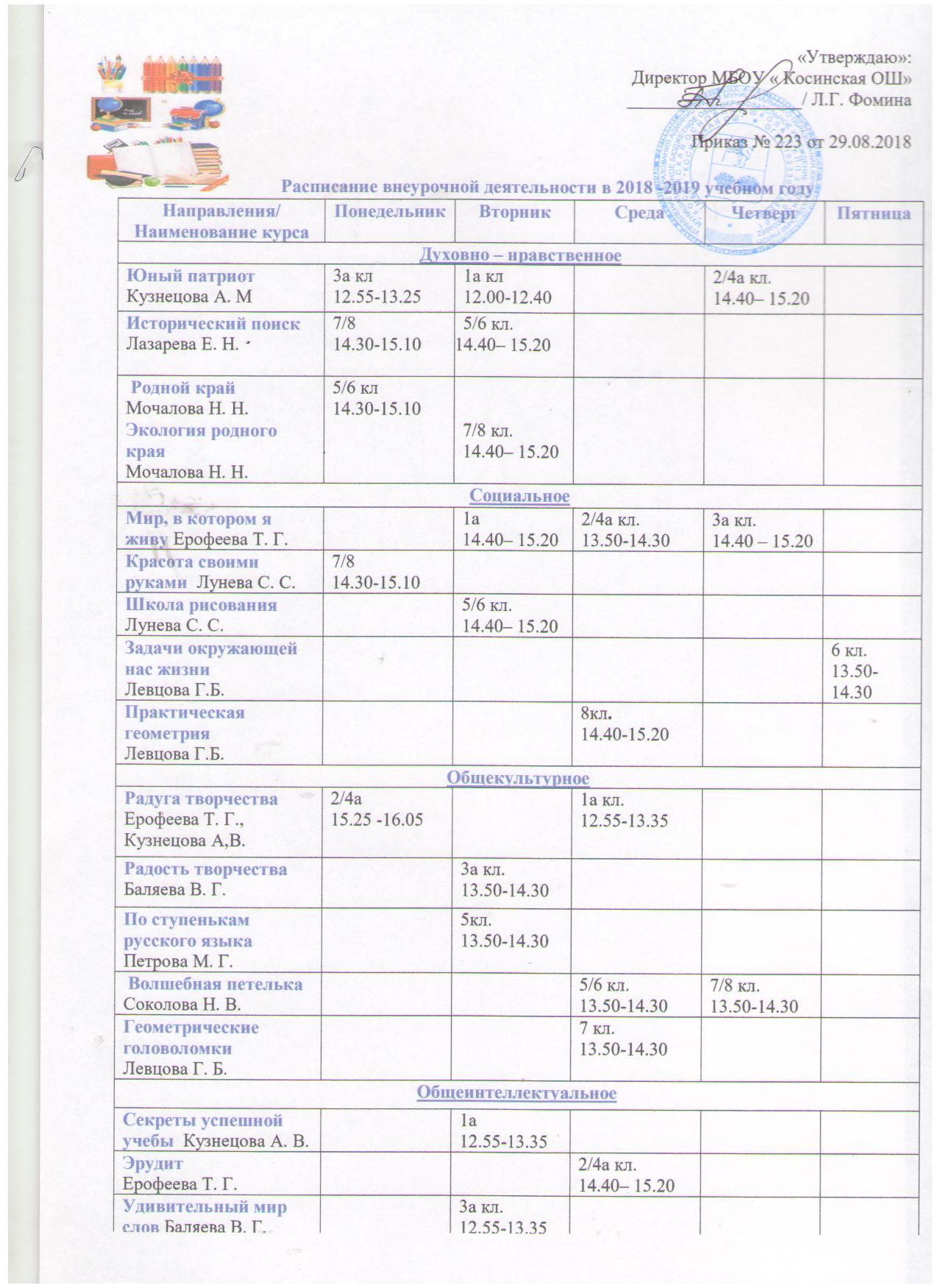 ФилиалРасписание внеурочной деятельности на 2018 – 2019 уч. годЗанимательная математика Левцова Г.Б.5 кл.12.55-13.35Культура речиПетрова М. Г.7 кл.14.40– 15.20Развитие орфографической и пунктуационной грамотностиСоколова Н.В.8 кл.14.40 – 15.20За страницами учебника Соколова Н. В.6 кл.12.55-13.35Спортивно-оздоровительноеСпортивно-оздоровительноеСпортивно-оздоровительноеСпортивно-оздоровительноеСпортивно-оздоровительноеСпортивно-оздоровительноеРасти здоровымБаляева В. Г.1а кл.12.50-13.302/4а кл.14.25-15.053а кл. 12.55-13.35Настольный теннисКузнецов С. В.5/6 кл.13.50-14.30ВолейболКузнецов С. В.7/8 кл.13.50-14.30Шаги к успехуКлементьева Е. Н.5/6кл.14.25-15.057/8 кл.14.25-15.05Направление/Наименование курсапонедельниквторниксредачетвергДуховно – нравственное«Уроки нравственности»Рожкова Н.В.1/2б класс12.25-13.053/4б класс13.15 – 13.55Социальное«Мир в котором я живу»Классные руководители1/2б класс12.25-13.053/4б класс12.25 – 13.05Общеинтеллектуальное «Секреты успешной учёбы» Рожкова Н.В.«Эрудит» Петрова О. В.1/ 2б класс11.30 – 12.103/ 4б класс12.25-13.05Общекультурное  «Знаю, умею»Нестерова Н.С.3/4б класс11.30 – 12.101/ 2б класс12.25-13.05Спортивно – оздоровительное«Здоровейка»Петрова О.В.1/ 2б класс11.30 – 12.103/4б класс12.25-13.05